г.Горно-АлтайскО внесении изменений в Порядок предоставления субсидий на выполнение работ по газификации домовладений 
в 2019 годуРуководствуясь статьей 47 Устава муниципального образования «Город Горно-Алтайск», принятого постановлением Горно-Алтайского городского Совета депутатов от 22 марта 2018 года № 7-1,Администрация города Горно-Алтайска постановляет:1. Внести в Порядок предоставления субсидий на выполнение работ по газификации домовладений в 2019 году, утвержденный постановлением Администрации города Горно-Алтайска от 27 февраля 2019 года №22, следующие изменения: а) пункт 2 изложить в следующей редакции:«2. Субсидия предоставляется на безвозмездной и безвозвратной основе в целях финансового возмещения части затрат, связанных 
с выполнением работ по подключению домовладений к сетям газоснабжения (газификации домовладений)  на территории муниципального образования «Город  Горно-Алтайск», включенных 
в перечень домовладений, планируемых к подключению к сетям газоснабжения в текущем финансовом году, утвержденный распоряжением Администрации города Горно-Алтайска (далее – Перечень). Перечень публикуется на официальном портале муниципального образования «Город Горно-Алтайск» в сети «Интернет» в разделе «Газификация города».В целях настоящего порядка под работами по газификации домовладения понимаются:строительно-монтажные работы газопровода наружного (подземный или надземный газопровод сети газораспределения или сети газопотребления, проложенный от точки подключения на границе земельного участка домовладения, до внешней грани наружной конструкции здания (цоколя домовладения) (включая материалы для монтажа газопровода);строительно-монтажные работы газопровода внутреннего (газопровод, проложенный от внешней грани наружной конструкции газифицируемого здания до места подключения газоиспользующего оборудования, расположенного внутри здания (в том числе по фасаду) (включая материалы для монтажа газопровода);монтаж отключающего устройства внутри здания (техническое устройство, предназначенное для периодических отключений отдельных участков газопровода и газоиспользующего оборудования с соблюдением условий герметичности) (включая материалы для монтажа газопровода);монтаж и установка газоиспользующего оборудования, расположенного внутри здания (включая материалы для подключения оборудования)»;б) пункт  4 слова «работ по газификации домовладений (Приложение к настоящему Порядку) дополнить словами «и заключившие договора на выполнение работ по газификации домовладений после 1 января 2019 года.»;в) подпункт «б» пункта 7 после слов «по газификации домовладения, включенного в перечень» дополнить словами «и заключенного после 1 января 2019 года.»;г) подпункт «д» пункта 7 изложить в следующей редакции:«д) копию (копии) документов, подтверждающих оплату собственником жилого помещения  выполненных работ по газификации домовладения в сумме не менее чем разность между стоимостью выполненных работ и суммой в размере 15 000 (Пятнадцати тысяч) рублей;»;д) подпункт «ж» пункта 7 изложить в следующей редакции:«ж) копию (копии) актов о готовности сетей газопотребления 
и газоиспользующего оборудования объекта капитального строительства 
к подключению (технологическому присоединению) или копии актов приемки в эксплуатацию законченной строительством системы газоснабжения объекта или копии актов приемки в эксплуатацию законченного строительством объекта сети газопотребления жилого дома.»;е) подпункт «з» пункта 11 исключить;ж) абзац второй пункта 16 изложить в следующей редакции:«Размер субсидии на одно домовладение определяется как разница между стоимостью работ по газификации домовладения в соответствии 
с актом (актами) выполненных работ и размером произведенной оплаты 
за выполненные работы собственником жилого помещения, и составляет 15000 (пятнадцать тысяч) рублей.»;2. Внести в Порядок проведения отбора подрядных организаций на выполнение работ по газификации домовладений следующие изменения:а) пункт 2 изложить в следующей редакции:«2. Отбор подрядных организаций на выполнение работ 
по газификации домовладений (далее -  отбор подрядных организаций) осуществляется в целях выполнения работ по газификации домовладений на территории муниципального образования «Город Горно-Алтайск», планируемых к подключению к сетям газоснабжения в текущем году. В целях настоящего Порядка под работами по газификации домовладений понимаются:строительно-монтажные работы газопровода наружного (подземный или надземный газопровод сети газораспределения или сети газопотребления, проложенный от точки подключения на границе земельного участка домовладения, до внешней грани наружной конструкции здания (цоколя домовладения) (включая материалы для монтажа газопровода);строительно-монтажные работы газопровода внутреннего (газопровод, проложенный от внешней грани наружной конструкции газифицируемого здания до места подключения газоиспользующего оборудования, расположенного внутри здания (в том числе по фасаду) (включая материалы для монтажа газопровода);монтаж отключающего устройства внутри здания (техническое устройство, предназначенное для периодических отключений отдельных участков газопровода и газоиспользующего оборудования с соблюдением условий герметичности) (включая материалы для монтажа газопровода);монтаж и установка газоиспользующего оборудования, расположенного внутри здания (включая материалы для подключения оборудования)»;б) подпункт «е» пункта 7 изложить в следующей редакции:«е) копии актов о готовности сетей газопотребления 
и газоиспользующего оборудования объекта капитального строительства 
к подключению (технологическому присоединению) или копии актов приемки в эксплуатацию законченной строительством системы газоснабжения объекта или копии актов приемки в эксплуатацию законченного строительством объекта сети газопотребления жилого дома 
в количестве не менее 10% от общего числа заключенных договоров 
с собственниками домовладений на выполнение работ по газификации домовладения;»;в) подпункт «ж» пункта 7 исключить;г) подпункт «з» пункта 7 исключить;3. Отделу информационной политики и связей с общественностью Администрации города Горно-Алтайска в течение 5-ти рабочих дней
со дня подписания настоящего Постановления опубликовать его 
на официальном портале муниципального образования «Город
Горно-Алтайск» в сети «Интернет», а в течение 15-ти календарных дней 
в газете «Вестник Горно-Алтайска».4. Настоящее Постановление вступает в силу после дня его официального опубликования. Глава администрациигорода Горно-Алтайска                                                             О.А. СафроноваВ.В. КичинековЭ.П. ГуляеваИ.В. ЗиминаА.М. ОхринаСамунов С.С., 6-11-58АДМИНИСТРАЦИЯ ГОРОДАГОРНО-АЛТАЙСКА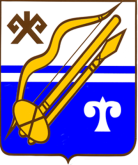 ГОРНО-АЛТАЙСК КАЛАНЫҤАДМИНИСТРАЦИЯЗЫПОСТАНОВЛЕНИЕJӦПот«»20года№